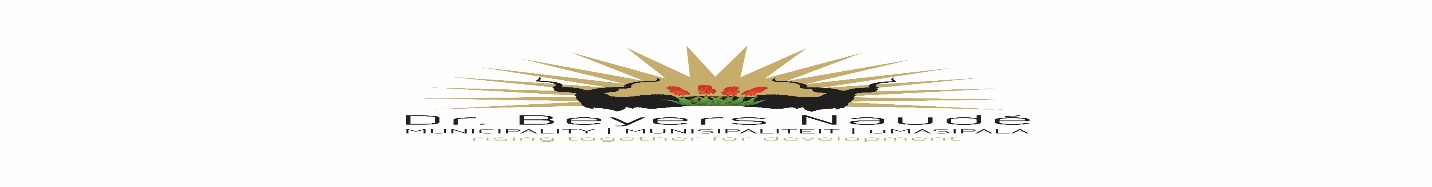 TENDER 86/2020PROVISION OF A FLEET/FUEL MANAGEMENT SYSTEM FOR A PERIOD OF 3 YEARSTender documents will be available at a non-refundable deposit of R 534.00 from the Dr Beyers Naudé  Municipality electronically, please contact 049 807 5761/40 or e-mail: jegelsr@bnlm.gov.za  koebergj@bnlm.gov.zaBank details are as follow: Standard Bank, Account Number 332104192, Branch Number 050116, Branch Electronic Payment Code 051001, and Reference – 86/2020. Proof of payment should be provided upon tender collection. Tenders must be placed in the municipal tender box, Robert Sobukwe Building, in sealed envelopes clearly marked "86/2020", not later than 12h00 on Friday, 22 January 2021 and will be opened in public immediately thereafter. Note: Faxed, e-mailed or late quotations will not be accepted. Price to include VAT (if registered for vat) and other disbursement cost. The tender will be evaluated on 80/20 system. All suppliers must be registered on the CENTRAL SUPPLIER DATABASE. Log onto www.csd.gov.za for registration A current original tax clearance certificate of SARS “or” Sars Verification pins to be supplied. A current certified Municipal (rates & services) clearance certificate to be submitted. A current certified BBBEE status level certificate must be submitted in order to claim preference points. If the Certificate is not attached to this tender document, no points shall be awarded for  B-BBEE status. In the case of a Trust, Consortium or Joint Venture, they will qualify for points for their B-BBEE status level as a legal entity provided that the entity submits their B-BBEE status level certificate. Council is not bound to accept the lowest or any tender and reserves the right to accept any tender or part thereof. For further details contact Mr. Kurt Roman 049 807 5700This Bid is subject to the General Conditions of Contract (GCC) and, if applicable, any other Special Conditions of Contract. NB: 	NO BIDS WILL BE CONSIDERED FROM PERSONS IN THE SERVICE OF THE STATE, PROVINCIAL GOVERNMENT OR MUNICIPALITY. DR. E.M. RANKWANA MUNICIPAL MANAGERThis Bid will be evaluated and Adjudicated according to the following criteria: 1Relevant specifications; Value for money; PPPFA Regulations 2017. 